 VĚTA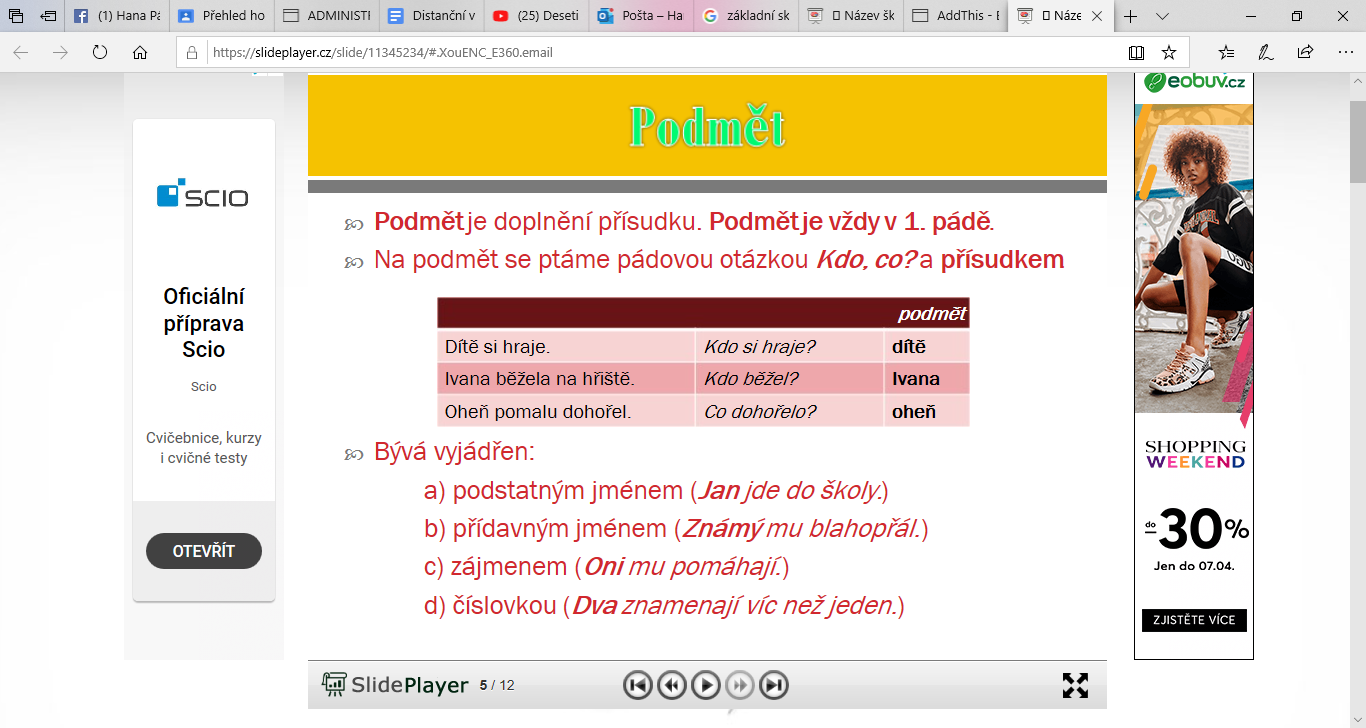 Věta je uspořádaný celek složený ze slov. Můžeme ji vyslovit nebo  napsat. Vždy obsahuje sloveso v určitém tvaru.ZÁKLADNÍ SKLADEBNÍ DVOJICEPodmět a přísudek tvoří základní skladební dvojici. 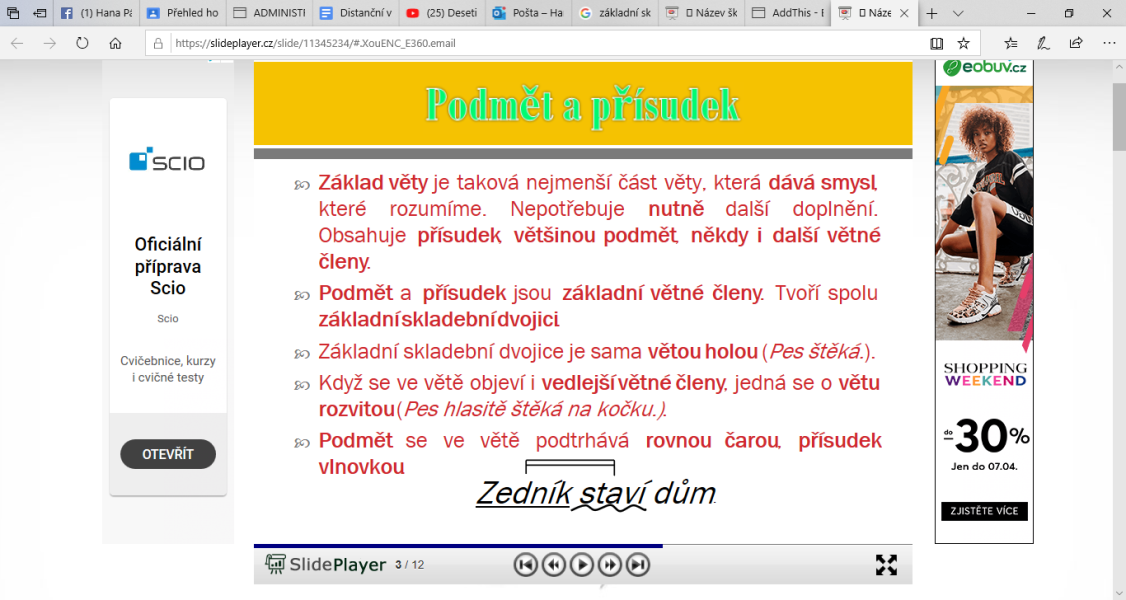 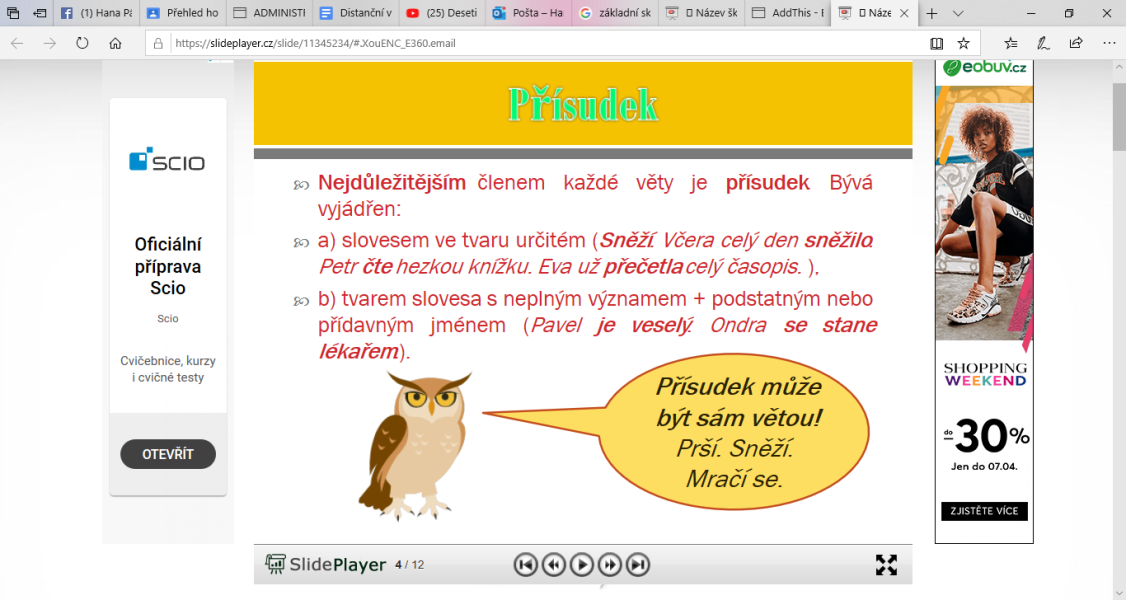 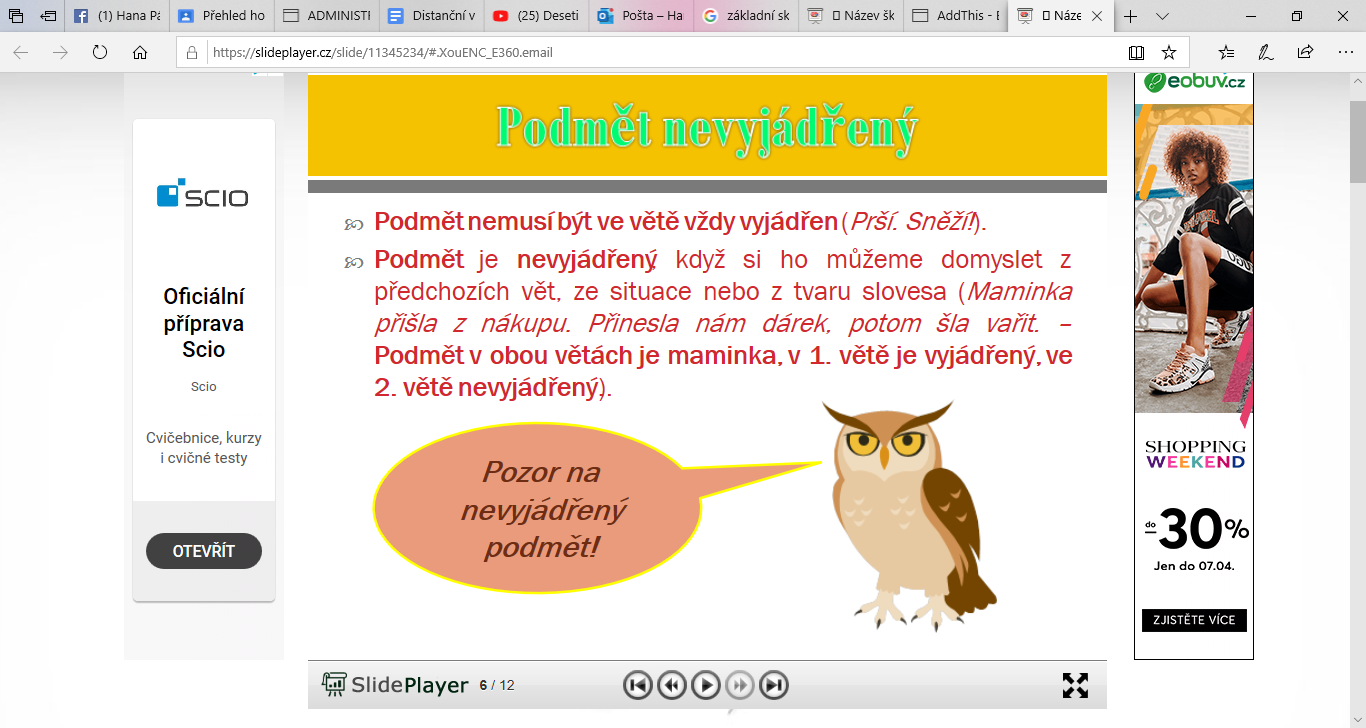 Podmět podtrhni rovnou čarou a přísudek vlnovkou. 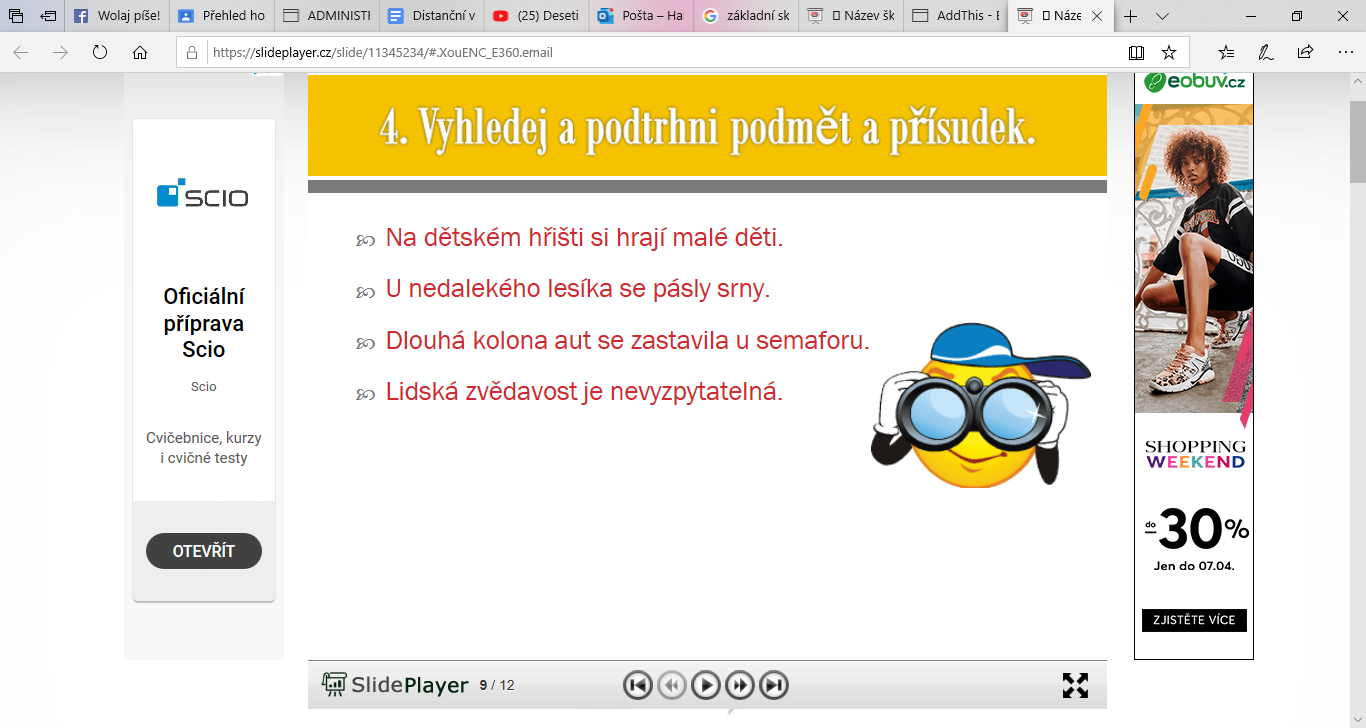 